3. Cizinci (bez azylantů) a jejich charakteristiky podle regionů - krajů ČR	Počet cizinců s některým z druhů pobytů nebo vízy nad 90 dní (tj. bez azylantů) dosáhl koncem roku 2017 hodnoty 524 142. Regionem s nejvyšší koncentrací cizinců je tradičně Hl. m. Praha, na jejímž území dosáhl podíl cizinců v roce 2017 více než jedné třetiny (37 %) z tohoto počtu. S odstupem za Hl. m. Prahou následují Středočeský kraj, s 13,2 % z celkového počtu cizinců; dále Jihomoravský kraj (8,9 %), Ústecký kraj (6,7 %) a Plzeňský kraj (6 %). Na opačné straně spektra, tj. mezi regiony s nejnižším zastoupením cizinců na svém území, jsou dlouhodobě kraje Vysočina (1,8 %), Zlínský (1,8 %) a Olomoucký (2,2 %). 3.1 Cizinci v krajích podle pohlaví	Ve všech krajích ČR mají mezi cizinci převahu muži. Vyšší hodnoty než je celorepublikový průměr (56,5 %) dosahují muži v krajích Jihočeském, Plzeňském, Ústeckém, Královehradeckém, Pardubickém,  Vysočina, Olomouckém, Zlínském a Moravskoslezském. Nejvyšší podíl mužů mezi cizinci byl v roce 2017 zaznamenán v Ústeckém (64,3 %) a Moravskoslezském (61,7 %) kraji. Nejnižší hodnoty tohoto ukazatele byly naopak  registrovány v Hl. m. Praha a Libereckém kraji (shodně 53,8 %).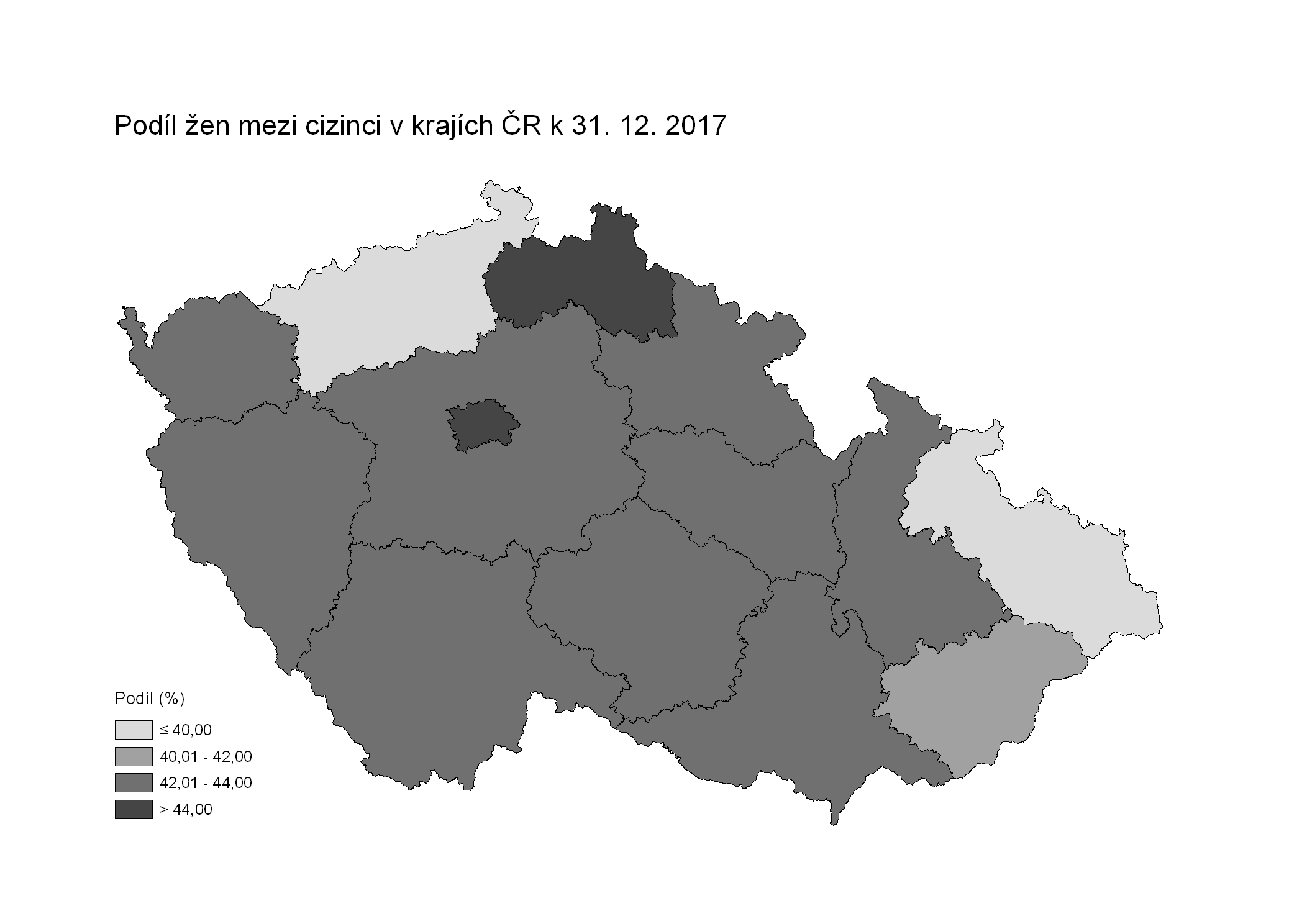                                                                                                               Zdroj: ŘSCP  3.2 Cizinci v krajích podle věkových kategorií	Jak již bylo zmíněno ve druhé kapitole, nejvíce zastoupenými věkovými kategoriemi mezi cizinci legálně pobývajícími na území  ČR jsou kategorie mladšího produktivního věku, 30-39 let. V tomto věkovém rozmezí se v roce 2017 nacházelo celkem 26 % z celkového počtu cizinců na našem území. Z hlediska jednotlivých regionů byl odpovídající podíl výrazně vyšší v případě Pardubického (28,9 %), Jihomoravského (28,4 %) a Zlínského (27,3 %) kraje. Naopak signifikantně nižší hodnota než celorepublikový průměr byla v roce 2017 zaznamenána v Karlovarském kraji (19,6 %). 	V kategorii nejmladšího produktivního věku (20-29 let) bylo v ČR v roce 2017 celkem 16,1 % cizinců. Tato hodnota byla výrazně překročena v případě Jihomoravského kraje (20 %), Hl. m. Prahy (18,4 %) a Pardubického kraje (17,7 %). Oproti tomu na území krajů Karlovarského a Ústeckého se hodnota tohoto ukazatele pohybovala pouze okolo 12 %.Tabulka 1: Cizinci v krajích podle věkových kategorií k 31. 12. 2017                                                                                                      Zdroj: Ředitelství služby cizinecké policieCelorepubliková hodnota podílu nejmladší věkové kategorie, 0-9 let, byla mezi cizinci v roce 2017 7,4%. Výrazně vyšší úrovně dosáhl tento ukazatel v Karlovarském (8,6 %) a Libereckém (8,3 %) kraji. Naopak kraje Moravskoslezský (5,1 %) a Zlínský (5,2 %) byly mezi regiony s nejnižším podílem cizinců v nejmladší věkové kategorii.Velmi nízký podíl v porovnání se strukturou populace ČR připadá mezi cizinci na osoby v poproduktivním věku. V kategorii nad 65 let se v roce 2017 nacházelo pouhých 5,3 % cizinecké populace. V kategorii mladšího seniorského věku, 60-69 let, činil celorepublikový průměr mezi cizinci 6,5 %. Tato hodnota byla významně překročena v Královehradeckém (9,3 %), Ústeckém (9 %), Libereckém (8,9 %) a Karlovarském (8,6 %) kraji. Naopak nejméně seniorů v uvedeném věkovém rozmezí se nacházelo mezi cizinci legálně pobývajícími na území Hl. m. Prahy a Jihomoravského kraje (shodně 5,3 %). Podíl cizinců v nejstarší věkové kategorii, 80+, dosáhl v ČR v roce 2017 zanedbatelné hodnoty, 0,8 %. Mezi regiony s výrazně vyšším zastoupením cizinců v této věkové kategorii se zařadily kraje Moravskoslezský (1,7 %), Karlovarský (1,5 %) a Ústecký (1,2 %). Oproti tomu kraj Vysočina (0,5 %) a Pardubický kraj (0,6 %) byly regiony s nejnižší hodnotou tohoto ukazatele v rámci ČR.	Nejvyšší zastoupení mají shodně cizinci i cizinky ve věku 30-39 let (u mužů dosahoval v roce 2017 celorepublikový podíl hodnoty 25,6 % a u žen 26,4 %). Zatímco muži v této věkové kategorii jsou vysoce nadprůměrně zastoupeni v kraji Pardubickém (29,7 % z celkového počtu cizinců registrovaných na území kraje) a Jihomoravském (28,4 %), ženy v této věkové skupině dominují v kraji Zlínském (29,5 %), Jihomoravském (28,5 %) a Středočeském (28,2 %).3.3 Cizinci v krajích podle kategorie pobytuZ hlediska jednotlivých kategorií pobytu převažují mezi cizinci ti, kteří získali v ČR trvalý pobyt. Jejich podíl činil ke konci roku 2017 53,7 % (se započtením azylantů to bylo 53,4 %). Výrazně nadprůměrné hodnoty cizinců s trvalým pobytem z hlediska jednotlivých krajů byly v roce 2017 evidovány v krajích Karlovarském (64,9 %) a Libereckém (62,9 %). Oproti tomu nejméně cizinců s uděleným povolením k trvalému pobytu žilo v roce 2017 v kraji Pardubickém, kde jejich podíl dosáhl pouhých 44 %.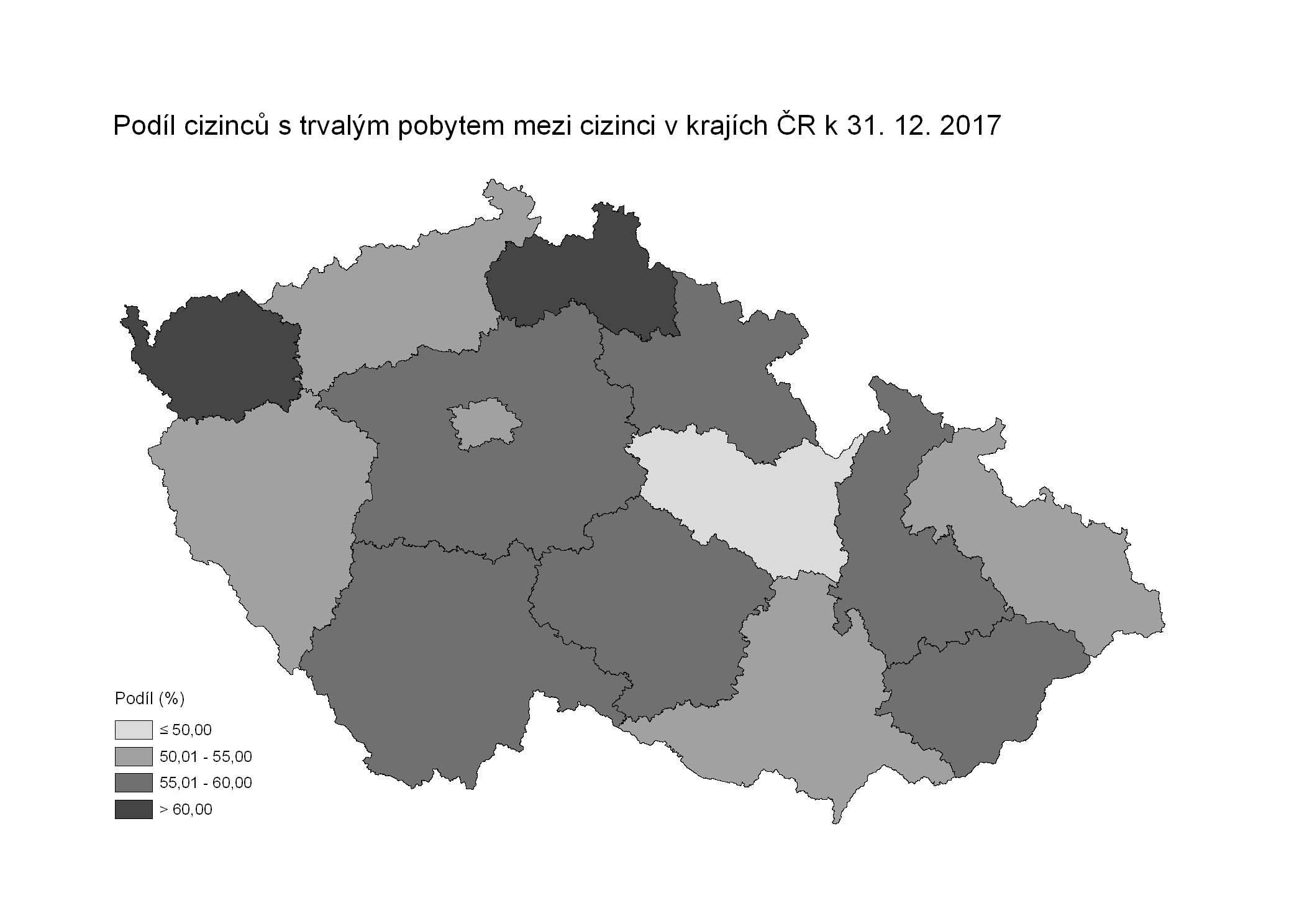                                                                                                                       Zdroj: ŘSCPVýše uvedené pořadí krajů do značné míry kopíruje i podíly z hlediska pohlaví. Cizinky, které získaly povolení k trvalému pobytu, výrazně dominují v krajích Karlovarském (71,4 % z celkového počtu cizinek evidovaných na území tohoto regionu) a Ústeckém (69,2 %). Rovněž muži-držitelé povolení k trvalému pobytu dosahují v Karlovarském kraji nejvyšší, i když ve srovnání s ženami o něco nižší hodnoty (téměř šest desetin z celkového počtu registrovaných cizinců-mužů na území tohoto regionu). Na dalším místě, z hlediska zastoupení cizinců-mužů s trvalým pobytem, následuje Liberecký kraj s 57 %. Na druhé straně v Pardubickém kraji žije nejméně cizinců i cizinek s uděleným povolením k trvalému pobytu. Tabulka 2: Cizinci v krajích podle kategorie pobytu a pohlaví k 31. 12. 2017*vízum nad 90 dní                                                                                                              Zdroj: Ředitelství služby cizinecké policie3.4 Cizinci v krajích podle státního občanstvíJak již bylo zmíněno v úvodní kapitole, z hlediska státního občanství dominují mezi cizinci na našem území občané Ukrajiny (117 061 osob z  celkového počtu cizinců v roce 2017), následováni Slováky (111 804) a s odstupem Vietnamci (59 761). Na dalších místech se objevují Rusové (36 642), Němci (21 261), Poláci (20 669), Bulhaři (13 795), Rumuni (12 562), občané USA (9 556) a Mongolska (7 895). Obecně lze říci, že nejatraktivnějším regionem je, bez ohledu na státní občanství, pro většinu cizinců Hl. m. Praha. Zde bylo v roce 2017 evidováno celkem 48 731 Ukrajinců, což představovalo více než čtyři desetiny (41,6 %) z celkového počtu cizinců tohoto státního občanství žijících na našem území. Mezi dalšími regiony s relativně vyšší koncentrací občanů Ukrajiny se v roce 2017 zařadily kraje Středočeský (18 396 osob, tj. 15 %) a Jihomoravský (10 419 osob, tj. 8,9 %).Občané Slovenska se kromě Prahy (30 291 osob neboli 27 % z celkového počtu Slováků) ve větší míře usazují také ve Středočeském (20 060 osob, tj. 17,9 %) a Jihomoravském (12 175 osob, tj. 10,9 %) kraji. Jejich vyšší koncentrace je však patrna i v kraji Moravskoslezském (8 811 osob, tj. 7,9 %).Občané Vietnamu kromě Hl. m. Prahy (12 611 osob neboli 21,1 %) více preferují i regiony Česko-německého pohraničí. V Ústeckém kraji bylo koncem roku 2017 evidováno celkem 7 949 občanů Vietnamu, což představovalo 13,3 % z celkového počtu cizinců vietnamského státního občanství na našem území. V kraji Karlovarském pak dosáhl počet občanů Vietnamu 6 588 osob neboli 11 % z celkového počtu cizinců tohoto státního občanství.Rovněž počet občanů Ruské federace byl v roce 2017 nejvyšší v Hl. m. Praha, kde dosáhl rekordních 22 966 osob neboli více než šesti desetin (62,3 %) z celkového počtu Rusů žijících v ČR. Relativně vyšší počty občanů Ruské federace byly evidovány i na území Středočeského kraje (4 458 osob, tj. 12,2 %).Rovnoměrnější rozmístění po území ČR je patrné v případě občanů Německa. Nejvyšších hodnot dosahují cizinci tohoto státního občanství v Ústeckém kraji (7 620 osob, tj. 35,8 %). Teprve na druhém místě následuje kraj Hl. m. Praha s 3 906 osobami (18,4 %).Nejvíce Poláků žilo v roce 2017 v Moravskoslezském kraji (5 462 osob, tj. 26,4 %). Stejně jako v případě Němců, také u Poláků byla na druhém místě Praha, kde bylo evidováno celkem 3 298 osob, což představovalo 16 % z celkového počtu cizinců tohoto státního občanství.Bulhaři se nejvíce usazují v Praze, kde bylo koncem roku 2017 registrováno celkem 4 553 osob tohoto státního občanství. Podíl Bulharů žijících na území Hl m. Prahy tak dosáhl jedné třetiny z jejich celkového počtu v ČR. Dalšími regiony s relativně vysokým zastoupením občanů Bulharska byly kraje Středočeský (16,5 %) a Plzeňský (13,5 %).Také u Rumunů dominuje z hlediska jejich počtu Hl. m. Praha, ve které v roce 2017 žilo 3 635 osob (28,9 %) tohoto státního občanství. Podobně jako v případě Bulharů, také u Rumunů, i když v opačném pořadí, následují kraje Plzeňský (1 897, tj. 15,1 %) a Středočeský (1 584, tj. 12,6 %). Drtivá většina občanů USA (6 687 osob, tj. 70 %) je koncentrována na území Hl. m. Prahy. U ostatních regionů je podíl cizinců tohoto státního občanství pod úrovní 8 %. 	Oproti tomu nejvíce občanů Mongolska žilo v roce 2017 na území Libereckého (18,4 %), Pardubického (11,8 %) a Ústeckého (11,6 %) kraje.V Praze žije většina Rusů (12 378 osob, tj. 58,5 %) a značná část Ukrajinců (34 934 osob, tj. 41, 9%) s uděleným povolením k trvalému pobytu. Zde také jejich počty dosahují, ve srovnání s počty držitelů povolení k trvalému pobytu ostatních státních občanství, nejvyšších hodnot.	 Na druhé straně nejvyšších hodnot z hlediska jednotlivých regionů v kategorii přechodného pobytu dosáhli v roce 2017 Slováci, a to rovněž na území Hl. m. Prahy, kde jich bylo registrováno celkem 19 959. To představuje téměř jednu třetinu (31,5 %) z celkového počtu osob tohoto státního občanství s přechodným pobytem v ČR.3.5 Cizinci v krajích podle účelu pobytu	Ve všech krajích ČR, s výjimkou kraje Moravskoslezského, převažují cizinci (občané třetích zemí s povolením k přechodnému pobytu, tj. s povolením k dlouhodobému pobytu nebo vízy nad 90 dní), kteří získali toto povolení za účelem zaměstnání a podnikání. Nejvyšší podíl dosahuje tento účel pobytu mezi cizinci v  Pardubickém kraji (71,7 %), naopak nejnižší podíl vykazuje kraj Moravskoslezský, kde mezi účely pobytu cizinců-třetizemců převažují rodinné důvody, a to s téměř čtyřicetiprocentním zastoupením (39,4 %). Účel pobytu zaměstnání a podnikání má v tomto kraji pouze 35,7 % cizinců-držitelů povolení k přechodnému pobytu z třetích zemí. Podíváme-li se však na krajské statistiky týkající se účelu pobytu podle pohlaví, zjistíme výrazné odlišnosti. Zatímco u cizinců-mužů ve všech krajích převažují účely pobytu zaměstnání a podnikání, u žen jsou ve většině regionů nejvíce zastoupeny rodinné důvody. Výjimku představuje kraj Pardubický, kde většina (56,2 %) cizinek získala povolení k pobytu za účelem zaměstnání a podnikání, a kraj Jihomoravský, ve kterém více než jedna třetina (35,8 %) cizinek pobývá za účelem studia.Z hlediska státních občanství pochází nejvíce cizinců-třetizemců pobývajících na území ČR za účelem zaměstnání a podnikání z Ukrajiny, Vietnamu a Mongolska. Nejvíce Ukrajinců s tímto účelem pobytu je evidováno na území Hl. m. Prahy (7 310 osob neboli 37,1 % z celkového počtu cizinců tohoto státního občanství pobývajících v ČR za účelem zaměstnání a podnikání). Dále v pořadí následuje Středočeský kraj (3 143 osob čili 16 %) a Jihomoravský kraj (1 819 osob, tedy 9,2 %).Pro občany Vietnamu, kteří získali povolení k přechodnému pobytu za účelem zaměstnání a podnikání, je atraktivních více regionů, a to zejména kraje Středočeský (963 osob, tedy 19,5 % z celkového počtu cizinců tohoto státního občanství pobývajících v ČR za účelem zaměstnání a podnikání), Hl. m. Praha (696 osob, tedy 14,1 %), Plzeňský (597 osob, tedy 12,1 %) a Ústecký (567 osob, tedy 11,5 %).Občané Mongolska, kteří v ČR pobývají za účelem zaměstnání a podnikání, jsou ve větší míře koncentrováni na území Libereckého (630 osob, tedy 27,4 % z celkového počtu cizinců tohoto státního občanství pobývajících v ČR za účelem zaměstnání a podnikání) a Pardubického kraje (590 osob, tedy 25,7 %).Účel pobytu „studium“ dominuje u občanů Ruské federace a USA. Z regionálního pohledu je nejvíce občanů jak Ruské federace, tak USA s tímto účelem pobytu evidováno na území Hl. m. Prahy, což je bezpochyby ovlivněno vysokou koncentrací různých typů škol v tomto regionu. KRAJCelkem 0-910-1920-2930-3940-4950-5960-6970-7980+Praha1950681521814865359555169838639239471027031301346v %1007,807,6218,4326,5019,8112,285,261,600,69Středočeský690965759465989531856715615963443331108468v %1008,336,7412,9626,8722,6013,946,271,600,68Jihočeský192041417125828484654412828221403521153v %1007,386,5514,8324,2321,5014,697,312,710,80Plzeňský314792362196049668305659646211940538191v %1007,506,2315,7826,3820,9514,686,161,710,61Karlovarský199581716159123943907421533721715758290v %1008,607,9712,0019,5821,1216,908,593,801,45Ústecký3497825032061435982207415581231401064404v %1007,165,8912,4623,5021,2016,628,983,041,16Liberecký197901641134927035194395625681757459163v %1008,296,8213,6626,2519,9912,988,882,320,82Královéhradecký1526896795821843652328721971418452153v %1006,336,2714,3023,9221,5314,399,292,961,00Pardubický15157902700267843743261205987622285v %1005,954,6217,6728,8621,5113,585,781,460,56Vysočina9265679557117023622204148160515948v %1007,336,0112,6325,4923,7915,986,531,720,52Jihomoravský4657431432820933113237913353642488750308v %1006,756,0520,0328,4219,6111,525,341,610,66Olomoucký114257106701735294724561557885340125v %1006,215,8615,1925,7921,5013,637,752,981,09Zlínský94224854761257257422221318738251101v %1005,155,0513,3427,3223,5813,997,832,661,07Moravskoslezský264351360135934206206613543352215954451v %1005,145,1412,9423,4823,2116,408,383,611,71Nezjištěno10237260359213158984779KrajMužiPřechodněTrvaleVízum*ŽenyPřechodněTrvaleVízum*Praha105017495205127142269005137596472485207v %10047,1548,824,0210041,7552,475,78Středočeský393441726721751326297521015119199402v %10043,8955,280,8310034,1264,531,35Jihočeský1112453985595131808027625141177v %10048,5350,301,1810034,1863,632,19Plzeňský1785389808774991362657047774148v %10050,3049,150,5510041,8657,051,09Karlovarský1127444056760109868423466196142v %10039,0759,960,9710027,0271,351,64Ústecký2249612133102611021248237028637143v %10053,9345,610,4510029,6669,201,15Liberecký1064944416043165914129536013175v %10041,7056,751,5510032,3065,781,91Královéhradecký868141194404158658721144299174v %10047,4550,731,8210032,0965,262,64Pardubický874651773463106641130883200123v %10059,1939,601,2110048,1749,911,92Vysočina5262248827482640031366259146v %10047,2852,220,4910034,1264,731,15Jihomoravský2663512560130601015199397930106491360v %10047,1649,033,8110039,7753,416,82Olomoucký65842918359670484116843043114v %10044,3254,621,0610034,7962,862,35Zlínský5509270427327339131353247684v %10049,0849,591,3310034,5863,282,15Moravskoslezský16309819678133001012633446548234v %10050,2547,911,8410033,0264,672,31Nezjištěno60129311019842214894180